ŠAKIŲ RAJONO SAVIVALDYBĖS ADMINISTRACIJOS DIREKTORIUS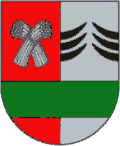 ĮSAKYMASDĖL ŠAKIŲ RAJONO SAVIVALDYBĖS KŪNO KULTŪROS IR SPORTO PROJEKTŲLĖŠŲ PASKIRSTYMO IR ĮPAREIGOJIMO2015 m. kovo 12 d. Nr. AT-209Šakiai	Vadovaudamasis rajono savivaldybės tarybos 2013 m. kovo 28 d. sprendimu Nr. T-86 patvirtintų Šakių rajono kūno kultūros ir sporto projektų finansavimo nuostatų 20 punktu ir rajono savivaldybės tarybos 2009 m. sausio 22 d. sprendimu Nr. T-6 patvirtintų rajono savivaldybės administracijos nuostatų 24 punktu:	1. Paskirstau lėšas nevyriausybinėms sporto organizacijoms, laimėjusioms kūno kultūros ir sporto projektus:                  2. Įpareigoju rajono savivaldybės administracijos Centralizuotos buhalterijos skyriaus vedėją Vitaliją Tumienę pervesti paskirstytas lėšas iš švietimo, mokymosi ir sporto programos.Direktorius		Juozas Puodžiukaitis 1.1.Futbolo klubas „Gelgaudiškis“Futbolo klubas „Gelgaudiškis“1089 Eur1089 Eur2.2.Lukšių sporto klubasLukšių sporto klubas1148 Eur1148 Eur3.3.Nacionalinė mėgėjų futbolo lygaNacionalinė mėgėjų futbolo lyga872 Eur872 Eur4.4.Sporto ir laisvalaikio klubas „Vėjas“Sporto ir laisvalaikio klubas „Vėjas“888 Eur888 Eur5.5.Šakių automobilių sporto klubas Šakių automobilių sporto klubas 904 Eur904 Eur6.6.Šakių rajono sporto klubas „Aidas“Šakių rajono sporto klubas „Aidas“                 630 Eur                 630 EurŠakių sporto klubas „Audra“Šakių sporto klubas „Audra“               2014 Eur                2014 Eur Asociacija SK SpurtasAsociacija SK Spurtas                 580 Eur                 580 EurLietuvos graplingo federacijaLietuvos graplingo federacija                 573 Eur                 573 EurSporto klubas BrigSporto klubas Brig                 856 Eur                 856 Eur         Šakių dažasvydžio sporto klubas „TrigadaSS“                 Šakių dažasvydžio sporto klubas „TrigadaSS“                    1429 Eur                    1429 Eur        Šakių džiudžitso ir kobudo sporto klubas „Ošimas“Šakių džiudžitso ir kobudo sporto klubas „Ošimas“1171 Eur1171 EurKultūros ir sporto klubas Kultūros ir sporto klubas 1168 Eur1168 EurŠakių rajono sporto klubų sąjungaŠakių rajono sporto klubų sąjunga1518 Eur1518 EurŠakių sporto klubas „Fortūna“Viešoji įstaiga "MOTORSPORT LT"Šakių sporto klubas „Fortūna“Viešoji įstaiga "MOTORSPORT LT"760 Eur2400 Eur760 Eur2400 Eur